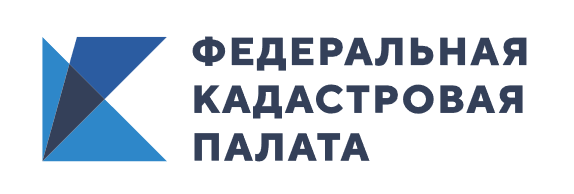 Кадастровая палата провела масштабный редизайн своего сайтаТеперь все услуги и сервисы федеральной Кадастровой палатыдоступны для заявителей и владельцев недвижимостив режиме «одного онлайн-окна» Федеральная Кадастровая палата провела редизайн единого сервисного сайта kadastr.ru/для получения услуг в сфере недвижимости физическими лицами и отраслевым сообществом. Масштабная разработка по обновлению веб-сайта нацелена на объединение сервисов и услуг рынка недвижимости на одном ресурсе с простым и удобным интерфейсом. На сайтефедеральной Кадастровой палаты в режиме единого окна теперь можно получить полную информацию огосуслугах, заказать изготовление электронной подписи, получить выписку из ЕГРН, проверить статус подготовки документов по итогам оказания услуг, заказатьдоставку документов на дом. А также записаться на консультацию для решения индивидуальных вопросов и оформления договоров о сделках с недвижимостью,сформировать правильный пакет документов для любой операции с недвижимым имуществом.«Росреестри федеральнаяКадастровая палата оказывают более двух десятков различных услуг, которые могут понадобиться гражданам в любой момент. Особенно важно не тратить время заявителя на поиск информации на всех сервисных порталах, поэтому мы сосредоточили весь массив данных буквально в одной точке», - комментируетглава федеральной Кадастровой палаты ПарвизТухтасунов.На сайте Кадастровой палаты представлены главные направления – сервис по заказу выписок из ЕГРН в режиме онлайн, выход на Публичную кадастровую карту и Удостоверяющий центр. Кроме того, на сайте реализован «Сервис жизненных ситуаций», который позволяет сформировать точный список документов под личный запрос пользователя – например, для решения всевозможных задач, связанных с кадастровым учётом, регистрацией права собственности, ипотекой, арендой, внесением сведений и предоставлением выписок из ЕГРН, исправлением технических и реестровых ошибок в госреестре. Для работыс сервисом достаточно выбрать объект, операцию, указать важные нюансы. Помимо формирования пакета документов сервис определит точные сроки и стоимость госпошлины выбранной госуслуги. Для профессиональных участников рынка недвижимости также создана обучающая онлайн-платформа – Корпоративный университет Кадастровой палаты. Здесь можно записаться на курсы повышения квалификации и принять участие в обучающихвебинарах. Крометого, на сайт добавлена база самых популярных вопросов, связанных с проведением различных сделок с недвижимостью, и ответов на них ведущих экспертов ведомства. Это поможетпользователямсамостоятельно разобраться в конкретных ситуациях и получить сведения о порядке действий для совершения операций с недвижимым имуществом.